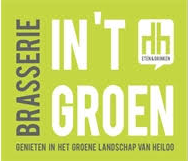 Geachte gast,Hierbij presenteren wij u met trots onze wijnkaart.Alle wijnen zijn zorgvuldig geselecteerd en sluiten aan bij de seizoen gerechten die wij serveren.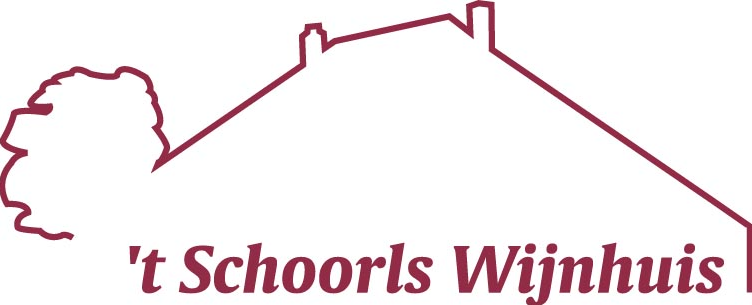 Bij het selecteren van onze wijnen laten wij ons inspireren en adviseren door ‘t Schoorls wijnhuis in samenwerking met Vindorado.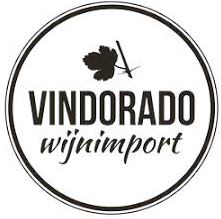 Heeft u vragen of advies nodig? 
Wij helpen u graag!Huiswijnen Per glas en fles verkrijgbaarWitte wijnGrande Crevette, Sauvignon Blanc, Languedoc, FrankrijkDomaine Beaulieu, Colombard-Ugni-Blanc, FrankrijkLa fleur des Vignes, Chardonnay, Languedoc, FrankrijkNomad, Pinot Grigio, Dealu Mare, RoemeniëBereich Bingen, Rheinhessen, Mathias Kleebach, Duitslandper glas 4,95 | per fles 26,50Elysée, Sauvignon Blanc, Languedoc & Roussillon, FrankrijkElysée, Viognier, Languedoc & Roussillon, FrankrijkElysée, Chardonnay, Languedoc & Roussillon, FrankrijkVega de Castilla Rue Verdejo, Rueda, Spanjeper glas 6,75 | per fles 33,50Rosé wijnBeauvignac, Grenache, Languedoc & Roussillon, Frankrijkper glas 4,95 | per fles 26,50Uibel Roszarot, Blauer Zweigelt, Oostenrijkper glas 6,50 | per fles 32,50Rode wijnMaravilla, Merlot, Valle Central, Chili per glas 4,95 | per fles 26,50Elysée, Merlot, Languedoc & Roussillon, Frankrijk Elysée, Syrah, Languedoc & Roussillon, Frankrijkper glas 6,75 | per fles 33,50Ébano Tempranillo, Ribera Del Duero, Spanjeper glas 6,75 | per fles 33,50Velenosi, Montepulciano d’Abruzzo, Marche, Italië
Primitivo Salento, Puglia, Italiëper glas 6,75| per fles 33,50Mousserende wijn Prosecco Frizzante Sacchetto, Veneto, Italiëper fles 9.00 klein flesje voor 2 personenCol li Luna Prosecco Brut, Veneto, Italië  32,50Xenius, Brut Cava, Penedès, Spanje 32,50Torello Corpinnat Cava, Brut reserve, Special Edition 
42,50Maurice Vesselle, Grand Cru Champagne 85,00Wijnen per flesWitte wijnUibel Vollmondlese, Grüner Veltliner, Oostenrijk 32,50Cent pour Cent, Chardonnay, Languedoc, Frankrijk 31,50Lombardo Unànime Bianco, Grillo, Muscat, Sicilia, Italië32,50Schumann-Nägler, Riesling Reserve, Rheingau, Duitsland37,00Wolfberger, Pinot Gris d’Alsace, Frankrijk 37,00Dupont-Fahn, Chardonnay du Sud, Fût de Chêne, Languedoc & Roussillon38,50Dupont-Fahn, Chardonnay Meursault ‘les vireuils’, Bourgogne  86,50Dupont-Fahn, Chardonnay Puligny-Montrachet Grand Champs, Bourgogne 
96,-Rosé wijn
Dupont-Fahn, Auxey-Duresses, Bourgogne, Frankrijk48,50La Sangliere Signature, Famille Devictor, Provence, Frankrijk35,00Rode wijnBossotti, Barbera d’Asti Superiore, Piemonte, Italië 36,50Johner, Spatburgunder, Baden, Zuid-Duitsland39,50Butussi, Cabernet Franc, Friuli, Italië 42,50Morgon Cuvée Joseph, Gamay, Beaujolais, Frankrijk 42,50Domaine Mucyn, Les Entrecoeurs, Syrah, Rhône, Frankrijk41,00Domaine Saint-Pierre, Syrah, Grenache, Mourvedre, Côtes du Rhône Reserve35,00Ad Libitum, Maturana Tinta, Rioja, Spanje39,50Elephant in the Room, Pinot Noir, Australië 35,00Juliénas Cuvée Prestige, Dom. du Clos de Fief, Beaujolais, Frankrijk44,00Saint Amour Les Capitans, Michel Tête, Beaujolais, Frankrijk47,00Moulin à Vent Les Deschanes, Beaujolais, Frankrijk49,00Dessert wijnTokaij Furmint Late Harvest, HongarijeBacalhôa Moscatel de Setúbal D.O., Portugalper glas 6,75Osborne, Pedro Ximenez, Jerez, SpanjePresidential Tawny port, Douro, Portugalper glas 5,00